Technical working party for VEGETABLESForty-Eighth Session
Paestum, Italy, June 23 to 27, 2014Comments concerning the draft test guidelines for Witloof, Chicory (document TG/173/4(proj.2))Document prepared by an expert from France

Disclaimer:  this document does not represent UPOV policies or guidanceThis document contains a working draft with comments of document TG/173/4(proj.2).GUIDELINESFOR THE CONDUCT OF TESTSFOR DISTINCTNESS, UNIFORMITY AND STABILITYprepared by experts from to be considered by the
Technical Working Party for Vegetables at its forty-seventh session,
to be held in Paestum, Italy, from June 23 to 27, 2014Alternative Names:*ASSOCIATED DOCUMENTSThese Test Guidelines should be read in conjunction with the General Introduction and its associated TGP documents.TABLE OF CONTENTS	PAGE1.	Subject of these Test Guidelines	42.	Material Required	43.	Method of Examination	43.1	Number of Growing Cycles	43.2	Testing Place	43.3	Conditions for Conducting the Examination	43.4	Test Design	43.5	Additional Tests	54.	Assessment of Distinctness, Uniformity and Stability	54.1	Distinctness	54.2	Uniformity	64.3	Stability	65.	Grouping of Varieties and Organization of the Growing Trial	76.	Introduction to the Table of Characteristics	76.1	Categories of Characteristics	76.2	States of Expression and Corresponding Notes	76.3	Types of Expression	86.4	Example Varieties	86.5	Legend	87.	Table of Characteristics/Tableau des caractères/Merkmalstabelle/Tabla de caracteres	98.	Explanations on the Table of Characteristics	168.1	Explanations covering several characteristics	168.1	Explanations for individual characteristics	169.	Literature	2010.	Technical Questionnaire	21Subject of these Test Guidelines	These Test Guidelines apply to all varieties of Cichorium intybus L. partim excluding industrial chicory (TG/172/4) and leaf chicory (TG/154/3).Material Required2.1	The competent authorities decide on the quantity and quality of the plant material required for testing the variety and when and where it is to be delivered.  Applicants submitting material from a State other than that in which the testing takes place must ensure that all customs formalities and phytosanitary requirements are complied with. 2.2	The material is to be supplied in the form of seed.2.3	The minimum quantity of plant material, to be supplied by the applicant, should be:50 g or 30 000 seedsThe seed should meet the minimum requirements for germination, species and analytical purity, health and moisture content, specified by the competent authority.  In cases where the seed is to be stored, the germination capacity should be as high as possible and should, be stated by the applicant.2.4	The plant material supplied should be visibly healthy, not lacking in vigor, nor affected by any important pest or disease. 2.5	The plant material should not have undergone any treatment which would affect the expression of the characteristics of the variety, unless the competent authorities allow or request such treatment.  If it has been treated, full details of the treatment must be given.Method of Examination3.1	Number of Growing CyclesThe minimum duration of tests should normally be two independent growing cycles.3.2	Testing Place	Tests are normally conducted at one place.  In the case of tests conducted at more than one place, guidance is provided in TGP/9 “Examining Distinctness”. 3.3	Conditions for Conducting the Examination	The tests should be carried out under conditions ensuring satisfactory growth for the expression of the relevant characteristics of the variety and for the conduct of the examination.3.4	Test Design3.4.1	Each test should be designed to result in a total of at least 100 plants, which should be divided between at least 2 replicates.”3.4.2	The design of the tests should be such that plants or parts of plants may be removed for measurement or counting without prejudice to the observations which must be made up to the end of the growing cycle.3.5	Additional Tests	Additional tests, for examining relevant characteristics, may be established.Assessment of Distinctness, Uniformity and Stability4.1	Distinctness 	4.1.1	General Recommendations	It is of particular importance for users of these Test Guidelines to consult the General Introduction prior to making decisions regarding distinctness.  However, the following points are provided for elaboration or emphasis in these Test Guidelines. 	4.1.2	Consistent Differences	The differences observed between varieties may be so clear that more than one growing cycle is not necessary.  In addition, in some circumstances, the influence of the environment is not such that more than a single growing cycle is required to provide assurance that the differences observed between varieties are sufficiently consistent. One means of ensuring that a difference in a characteristic, observed in a growing trial, is sufficiently consistent is to examine the characteristic in at least two independent growing cycles.	4.1.3	Clear Differences	Determining whether a difference between two varieties is clear depends on many factors, and should consider, in particular, the type of expression of the characteristic being examined, i.e. whether it is expressed in a qualitative, quantitative, or pseudo-qualitative manner.  Therefore, it is important that users of these Test Guidelines are familiar with the recommendations contained in the General Introduction prior to making decisions regarding distinctness.	4.1.4	Number of Plants / Parts of Plants to be Examined	Unless otherwise indicated, for the purposes of distinctness, all observations on single plants should be made on 60 plants or parts taken from each of 60 plants and any other observations made on all plants in the test, disregarding any off-type plants.All observations on the leaf should be made on the full-grown leaf.All observations on the head should be made at the time of harvesting of the heads before exposure to daylight.	4.1.5	Method of Observation 	The recommended method of observing the characteristic for the purposes of distinctness is indicated by the following key in the second column of the Table of Characteristics (see document TGP/9 “Examining Distinctness”, Section 4 “Observation of characteristics”):MG:	single measurement of a group of plants or parts of plantsMS:	measurement of a number of individual plants or parts of plantsVG:	visual assessment by a single observation of a group of plants or parts of plantsVS:	visual assessment by observation of individual plants or parts of plantsType of observation:  visual (V) or measurement (M)“Visual” observation (V) is an observation made on the basis of the expert’s judgment.  For the purposes of this document, “visual” observation refers to the sensory observations of the experts and, therefore, also includes smell, taste and touch.  Visual observation includes observations where the expert uses reference points (e.g. diagrams, example varieties, side-by-side comparison) or non-linear charts (e.g. color charts).  Measurement (M) is an objective observation against a calibrated, linear scale e.g. using a ruler, weighing scales, colorimeter, dates, counts, etc.Type of record:  for a group of plants (G) or for single, individual plants (S)For the purposes of distinctness, observations may be recorded as a single record for a group of plants or parts of plants (G), or may be recorded as records for a number of single, individual plants or parts of plants (S).  In most cases, “G” provides a single record per variety and it is not possible or necessary to apply statistical methods in a plant-by-plant analysis for the assessment of distinctness.”In cases where more than one method of observing the characteristic is indicated in the Table of Characteristics (e.g. VG/MG), guidance on selecting an appropriate method is provided in document TGP/9, Section 4.2.4.2	Uniformity4.2.1	It is of particular importance for users of these Test Guidelines to consult the General Introduction prior to making decisions regarding uniformity. However, the following points are provided for elaboration or emphasis in these Test Guidelines: 4.2.2	The assessment of uniformity for open-pollinated varieties should be according to the recommendations for cross-pollinated varieties in the General Introduction.4.2.3	The assessment of uniformity for hybrid varieties depends on the type of hybrid and should be according to the recommendations for hybrid varieties in the General Introduction. A population standard of 1% with an acceptance probability of at least 95% should be applied to off-types excluding clearly recognisable inbred plants. In addition a population standard of 3% with the same acceptance probability should be applied to clearly recognisable inbred plants in hybrids where male sterility has been used; a population standard of 5% with the same acceptance probability should be applied to clearly recognisable inbred plants in hybrids where male sterility has not been used.4.3	Stability4.3.1	In practice, it is not usual to perform tests of stability that produce results as certain as those of the testing of distinctness and uniformity.  However, experience has demonstrated that, for many types of variety, when a variety has been shown to be uniform, it can also be considered to be stable.4.3.2	Where appropriate, or in cases of doubt, stability may be further examined by testing a new seed stock to ensure that it exhibits the same characteristics as those shown by the initial material supplied.Grouping of Varieties and Organization of the Growing Trial5.1	The selection of varieties of common knowledge to be grown in the trial with the candidate varieties and the way in which these varieties are divided into groups to facilitate the assessment of distinctness are aided by the use of grouping characteristics.  5.2	Grouping characteristics are those in which the documented states of expression, even where produced at different locations, can be used, either individually or in combination with other such characteristics:  (a) to select varieties of common knowledge that can be excluded from the growing trial used for examination of distinctness;  and (b) to organize the growing trial so that similar varieties are grouped together.5.3	The following have been agreed as useful grouping characteristics:Leaf : length (characteristic 6)Leaf : colour (characteristic 9)Leaf : intensity of green color (characteristic 10)Time of flowering (characteristic 22)Male sterility (characteristic 28)Head : length (characteristic 29)Head : shape in longitudinal section (characteristic 32)5.4	Guidance for the use of grouping characteristics, in the process of examining distinctness, is provided through the General Introduction and document TGP/9 “Examining Distinctness”. Introduction to the Table of Characteristics6.1	Categories of Characteristics	6.1.1	Standard Test Guidelines Characteristics	Standard Test Guidelines characteristics are those which are approved by UPOV for examination of DUS and from which members of the  can select those suitable for their particular circumstances.	6.1.2	Asterisked Characteristics	Asterisked characteristics (denoted by *) are those included in the Test Guidelines which are important for the international harmonization of variety descriptions and should always be examined for DUS and included in the variety description by all members of the Union, except when the state of expression of a preceding characteristic or regional environmental conditions render this inappropriate.6.2	States of Expression and Corresponding Notes6.2.1	States of expression are given for each characteristic to define the characteristic and to harmonize descriptions.  Each state of expression is allocated a corresponding numerical note for ease of recording of data and for the production and exchange of the description.6.2.2	In the case of qualitative and pseudo-qualitative characteristics (see Chapter 6.3), all relevant states of expression are presented in the characteristic.  However, in the case of quantitative characteristics with 5 or more states, an abbreviated scale may be used to minimize the size of the Table of Characteristics.  For example, in the case of a quantitative characteristic with 9 states, the presentation of states of expression in the Test Guidelines may be abbreviated as follows:However, it should be noted that all of the following 9 states of expression exist to describe varieties and should be used as appropriate:6.2.3	Further explanation of the presentation of states of expression and notes is provided in document TGP/7 “Development of Test Guidelines”.6.3	Types of Expression	An explanation of the types of expression of characteristics (qualitative, quantitative and pseudo-qualitative) is provided in the General Introduction.6.4	Example Varieties	Where appropriate, example varieties are provided to clarify the states of expression of each characteristic.6.5	Legend(*)	Asterisked characteristic 	– see Chapter 6.1.2QL	Qualitative characteristic 	– see Chapter 6.3QN	Quantitative characteristic 	– see Chapter 6.3PQ	Pseudo-qualitative characteristic 	– see Chapter 6.3MG, MS, VG, VS 	– see Chapter 4.1.5(+)	See Explanations on the Table of Characteristics in Chapter 8.Highlighted and underlined : additions proposedHighlighted and strikethrough : deletionsTable of Characteristics/Tableau des caractères/Merkmalstabelle/Tabla de caracteresExplanations on the Table of Characteristics8.1	Explanations covering several characteristicsCharacteristics containing the following key in the second column of the Table of Characteristics should be examined as indicated below:(a)	Leaf : observations on the leaf should be done in the vegetative stage in the field on the full-grown leaf.(b)	Head : observations on the head should be done after a forcing period in a complete dark environment and before exposure to daylight.(c)	Bolting and flowering characteristics : all observations on these characteristics should be done in a special bolting  trial in which a flowering stem is formed.8.1	Explanations for individual characteristicsAd. 1 : Cotyledon : shapePicture will be addedAd. 3:  Plant:  height at vegetative stage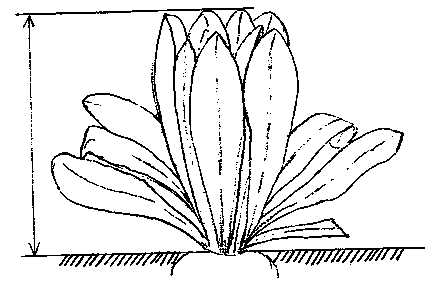 Ad. 6 and 7:  Leaf:  length (6) and width (7)                                                                     lengthAd. 8 : Leaf : ratio length / widthPicture will be addedAd. 19:  Leaf:  shape of tip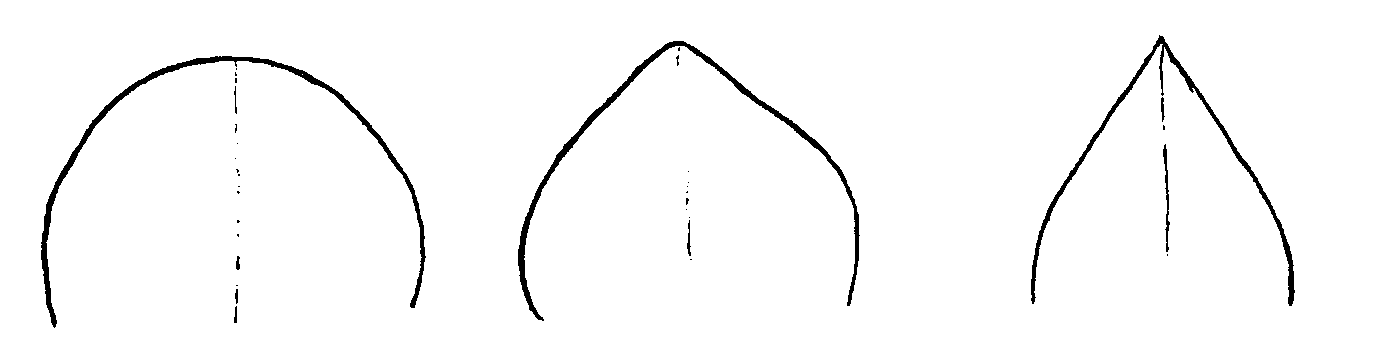 Ad. 21 : Bolting tendencyThis caracteristic should be observed in early sowing conditions with reference to  of the example varieties.The variety with an abscence of bolting tendancy or a very weak bolting tendancy (note1) shows a hight tolerance to bolting (Resistance).In the opposite, a variety with a very strong bolting tendancy (note 9) shows a very weak tolerance to bolting (Susceptible)Ad. 22: Time of beginning of floweringObservations are made on flowering at the first open flower.Based on such method, the time of beginning of flowering of a variety is the average of the dates recorded on the plants.Observations are made when the first flower opens.  The time of beginning of flowering of a variety is the average of the dates recorded on the plants.Ad. 23: Flowering stem : heightTo be observed for each variety individually when the first flowers are open.The height of the stem is measured on plant when the first flower opens.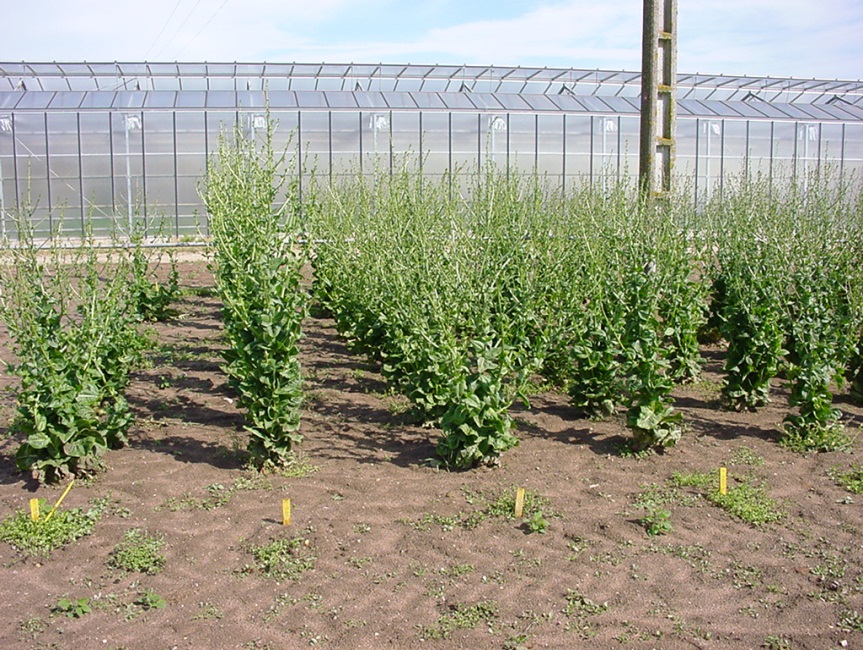 				Variety 1	    Variety 2		Variety 3	Variety 4Better picture will be addedAd. 24 : Flowering stem : size of stipuleThe observations should be done on the stipules of the upper thirdPicture will be addedAd. 25 : Flowering stem : dentation of stipuleThe observations should be done on the stipules of the upper thirdPicture will be addedAd. 321 : Head : shape in longitudonal sectionAd. 36 : Head : closure of apexPicture will be addedLiteratureRyder, E. J., 1979:  Leafy Salad Vegetables, AVI Publishing Company, Westport, ConnecticutLeteinturier, J. E. A., 1983  :“L'endive (chicorée witloof),” 3e ed., CTIEF, Paris, France
Annon, C. R., 1970:  “La chicorée de Bruxelles,” Symposium International à Gembloux (B), 17 et 18 février (Eucarpia), Ed. Min. de l’Agriculture, Recherche Agronomique, BruxellesTechnical QuestionnaireComments from the NetherlandsAdd to all MS characteristics also VGChar 5: .Furthermore some explanations concerning the individual shape characteristics could be added[End of document]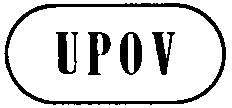 ETWV/48/39ORIGINAL:  EnglishDATE:  May 22, 2014INTERNATIONAL UNION FOR THE PROTECTION OF NEW VARIETIES OF PLANTS INTERNATIONAL UNION FOR THE PROTECTION OF NEW VARIETIES OF PLANTS INTERNATIONAL UNION FOR THE PROTECTION OF NEW VARIETIES OF PLANTS GenevaGenevaGeneva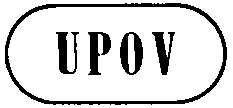 ETG/173/4 (proj 2)ORIGINAL: ENGLISHDATE:  18/03/2014ETG/173/4 (proj 2)ORIGINAL: ENGLISHDATE:  18/03/2014INTERNATIONAL  FOR THE PROTECTION OF NEW VARIETIES OF PLANTS INTERNATIONAL  FOR THE PROTECTION OF NEW VARIETIES OF PLANTS INTERNATIONAL  FOR THE PROTECTION OF NEW VARIETIES OF PLANTS INTERNATIONAL  FOR THE PROTECTION OF NEW VARIETIES OF PLANTS INTERNATIONAL  FOR THE PROTECTION OF NEW VARIETIES OF PLANTS DRAFTDRAFTDRAFTWITLOOF CHICORYUPOV Code : CICHO_INTCichorium intybus L. partim*Botanical nameEnglishFrenchGermanSpanishCichorium intybus L. partimWitloof, chicoryEndiveZichorieEndiviaThe purpose of these guidelines (“Test Guidelines”) is to elaborate the principles contained in the General Introduction (document TG/1/3), and its associated TGP documents, into detailed practical guidance for the harmonized examination of distinctness, uniformity and stability (DUS) and, in particular, to identify appropriate characteristics for the examination of DUS and production of harmonized variety descriptions.StateNotesmall3medium5large7StateNotevery small1very small to small2small3small to medium4medium5medium to large6large7large to very large8very large9EnglishfrançaisdeutschespañolExample Varieties
Exemples
Beispielssorten
Variedades ejemploNote/
Nota

(+)VGCotyledon : shapeQL
PQnarrow ellipticAline, Daliva, Final1medium elliptic??2broad ellipticBea, Flash, Magnum, Toner3VGCotyledon : shape of tipQL
PQtruncateAline, Conrad, Janus, Jaz, Magnum1roundedBergère, Videna2
(*)
(+)VGPlant : height at vegetative stageshortCarla3QL
QNmediumFlash, Marriott, Ecrine, Selkis5TallDirv, Topmodel, Zilia7
(*)
VGFoliage : attitude(a)erectDirv1QL
QNsemi-erectFlash, Turbo, Ecrine, Ombline3horizontalPerfo5VGLeaf : attitude of tip(a)erectPlatine1QL
QNsemi-erectTurbo, Crenoline, Ecribe3horizontal??5
(*)
(+)VGLeaf : length(a)shortCarla, Conrad3QNmediumElsa, Flash, Marriott, Ecrine, Ombline5longTurbo, Atlas, Platine7very longVilmorin No 5, Zilia9
(*)
(+)VGLeaf :widthQL
QN(a)narrowCarla3mediumBaccara, Bea, Extral, Flash, Zoom5broadAtlas, Nica, Quartz, Symphonie7

(+)VGLeaf :ratio length / width(a)Small lowCarla, Vitessa3QLMediumBaccara, Bea, Ecrine5Large highSenator, Zilia7
(*)
VGLeaf :colour(a)only greenZoom1QL
PQonly redCarla2green and redRubina, Festive3
(*)
VGLeaf :intensity of green colourQL
QN(a)lightJaz	3mediumBea, Toner, Ombline5darkConrad, Magic, Zoom, Genis7VGLeaf :glossinessQL
QN(a)absent or very weakQuartz1weakAbellis, Flash, Rinof3mediumBaccara, Fakir, Toner5strongDirv, Magic, , Quartz, Rikita7
(*)
VGLeaf :shape in cross sectionQL
PQ(a)concaveAbellis, Crenoline1flatExcellence, Perfo, Zilia, Zoom2convexDirv3
(*)
VGLeaf :blisteringQN(a)absent or very weakQuartz, Rinof1weakAbellis, Flash, Platine, Quartz3mediumAlliance, Carla, Ecrine,5strongMonitor, Rikita, Zoom7VGLeaf :anthocyanin coloration of midribQN(a)absent or very weakBaccara, Carla, Excellence, Dirv, Jaz, Spectra1weakAbellis, Flash, Jocker3mediumCarla, Sigma, Zoom5strongVictoria7VGLeaf :undulation of marginQN(a)weakVenus3mediumAtlas, Baccara, Platine5strongMontblanc, Sigma7VGLeaf :incisions of basal partQN(a)absent or very weak??1weakCrenoline, Selkis,Monitor3mediumAlliance, Bea, Topscore5strongAtlas, Final, Victoria, Zilia7
(*)
VGLeaf :incisions of margin of upper thirdQN(a)absent or very weakCarla, Selkis1weakAbellis, Flash, Janus, Toner, Topscore3mediumBaccara, Jocker, Symphonie, Zoom5strongPlatine, Victoria7VGLeaf :depth of incisions of margin of upper thirdQN(a)shallowAbellis, Desir, Flash, Zoom3mediumBaccara, Ombline, Symphonie5deepRikita7

(+)VGLeaf :shape of tipQL
PQ(a)roundedAbellis, Magnum, Rumba, Topscore1weakly pointedAtlas, Fakir, Mona, Takine2strongly pointedMagic, Platine3VGRoot : sizeQNsmall3mediumBea5largeFocus7

(+)VGBolting tendency (from an early sowing)QN(c)absent or very weakCarla1weakBea, Montblanc3mediumFlash, Ombline5strongQuartz, Topmodel7very strongVilmorin No. 59VGTime of beginning of floweringQN(c)very early??1earlyJadore, Prestance, Takine3mediumAbellis, Ecrine, Hermès5late??7very late??9
(old 22)
MGFlowering stem : heightQN(c)short??3mediumSamba, Désir, Perfo5tallAtlas, Festive, Final, Selkis7
(old 23)
VGFlowering stem : branchingQN(c)weak??3mediumAtlas, Ecrine, Jaz, Perfo5strongAbellis, Final7
(old 24)
(+)MS
VGFlowering stem : size of stipuleQN(c)smallCrenoline, Excellence, Magnum3mediumBea, Desir, Festive, Topmodel5largeIsatis, Maraichere7
(old 25)
VGFlowering stem : dentation of stipuleQN(c)smallAlliance, Elegance, Flash, Jadore3mediumAbellis, Platine, Terosa5large??7
(old 26)
VGFlower : colourQL
PQ(c)white??1pinkIsatis, Selkis2blueBea, Flash3

(*)VGMale sterilityQLabsentFlash1presentOmbline9
(old 27)
(*)MSHead : lengthQN(b)very shortCarla1shortMona3mediumBea, Monitor, Ombline5longFaro, Focus, Revor, Perfo, Prestance7very longNormale9
(old 28)
(*)MSHead :maximum diameterQN(b)smallCarla3mediumBea, Ecrine5largeMona, Zilia7
(old 29)
MSHead :ratio length / diameterQL(b)smallIsatis, Opale, Mona3mediumBea, Désir, Panache5largeAtlas, Final, Focus7
(old 30)
(*)
(+)VGHead :shape in longitudinal sectionQL
PQ(b)narrow ellipticSymphonie1ellipticDirv,Excellence, Jocker, Rinof2broad ellipticCrenoline, Topmodel3ovateAbellis, Histerra, Selkis, Zoom4
(old 31)
(*)VGHead :shape of apexQL
PQ(b)roundedAbellis, Crenoline, Mona1weakly pointedBaccara, Elegance, Toner2strongly pointedFakir, Symphonie, Zoom3
(old 32)
VGHead :creamish hue of midribQLabsentZoom1presentCaressa9
(old 33)
(*)VGHead :colour of leaf blade (outer side)PQ(b)only yellowFlexine1only redCarla2yellow and red3
(old 34)
(*)VGHead :intensity of colour of leaf bladeQL
QN(b)lightElegance, Perfo3mediumBaccara, Ombline5darkAbellis, Ecrine7
(old 35)
VGHead :blistering of leaf bladeQN(b)absent or very weakHermès, Topmodel1weakTabor3mediumBaccara, Festive, Ivora, Zoom5strongRoelof7
(old 36)
(+)VGHead :closure of apexQN(b)fully open1half openAbellis, Zilia2closedBaccara, Hermès3
(old 37)
VGHead : firmnessQN
PQ(b)looseAbellis, Zilia3mediumBea, Crenoline, Jadore5firmBaccara, Ecrine, Zoom7VGChicon : longueur de l’axe (pour une période de forçage classique)QN(b)très courte1courte3moyenne5longue7très longue9VGChicon : pourcentage d’axe brun (pour un forçage sans CaCl2)QN(b)< 10 %1[20-30 %[3[45-55 %[5[70-80 %[7≥ 90 %9
(old 38)
VGSeed : colourQL
PQwhiteAtlas, Opale1brownAbellis, Isatis2blackCarla, Festive31Narrow elliptic2Medium elliptic3Broad elliptic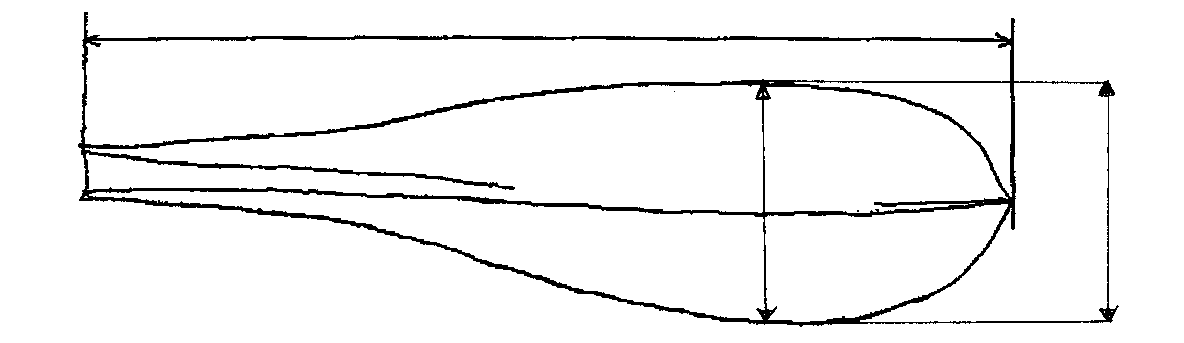 




width3low5medium7high123roundedweekly pointedstrongly pointed3small5medium7large3small5medium7large1fully open2half open3closedTECHNICAL QUESTIONNAIRETECHNICAL QUESTIONNAIRETECHNICAL QUESTIONNAIRETECHNICAL QUESTIONNAIREPage {x} of {y}Page {x} of {y}Reference Number:Reference Number:Reference Number:Reference Number:Reference Number:Reference Number:Application date:Application date:Application date:Application date:Application date:Application date:(not to be filled in by the applicant)(not to be filled in by the applicant)(not to be filled in by the applicant)(not to be filled in by the applicant)(not to be filled in by the applicant)(not to be filled in by the applicant)TECHNICAL QUESTIONNAIREto be completed in connection with an application for plant breeders’ rightsTECHNICAL QUESTIONNAIREto be completed in connection with an application for plant breeders’ rightsTECHNICAL QUESTIONNAIREto be completed in connection with an application for plant breeders’ rightsTECHNICAL QUESTIONNAIREto be completed in connection with an application for plant breeders’ rightsTECHNICAL QUESTIONNAIREto be completed in connection with an application for plant breeders’ rightsTECHNICAL QUESTIONNAIREto be completed in connection with an application for plant breeders’ rightsTECHNICAL QUESTIONNAIREto be completed in connection with an application for plant breeders’ rightsTECHNICAL QUESTIONNAIREto be completed in connection with an application for plant breeders’ rightsTECHNICAL QUESTIONNAIREto be completed in connection with an application for plant breeders’ rightsTECHNICAL QUESTIONNAIREto be completed in connection with an application for plant breeders’ rightsTECHNICAL QUESTIONNAIREto be completed in connection with an application for plant breeders’ rightsTECHNICAL QUESTIONNAIREto be completed in connection with an application for plant breeders’ rights1.	Subject of the Technical Questionnaire1.	Subject of the Technical Questionnaire1.	Subject of the Technical Questionnaire1.	Subject of the Technical Questionnaire1.	Subject of the Technical Questionnaire1.	Subject of the Technical Questionnaire1.	Subject of the Technical Questionnaire1.	Subject of the Technical Questionnaire1.	Subject of the Technical Questionnaire1.	Subject of the Technical Questionnaire1.	Subject of the Technical Questionnaire1.	Subject of the Technical Questionnaire1.1	Botanical name1.1	Botanical name1.1	Botanical nameCichorium intybus L. partim.Cichorium intybus L. partim.Cichorium intybus L. partim.Cichorium intybus L. partim.Cichorium intybus L. partim.Cichorium intybus L. partim.1.2	Common name1.2	Common name1.2	Common nameWitloof, chicoryWitloof, chicoryWitloof, chicoryWitloof, chicoryWitloof, chicoryWitloof, chicory2.	Applicant2.	Applicant2.	Applicant2.	Applicant2.	Applicant2.	Applicant2.	Applicant2.	Applicant2.	Applicant2.	Applicant2.	Applicant2.	ApplicantNameNameNameAddressAddressAddressTelephone No.Telephone No.Telephone No.Fax No.Fax No.Fax No.E-mail addressE-mail addressE-mail addressBreeder (if different from applicant)Breeder (if different from applicant)Breeder (if different from applicant)Breeder (if different from applicant)Breeder (if different from applicant)Breeder (if different from applicant)Breeder (if different from applicant)Breeder (if different from applicant)Breeder (if different from applicant)3.	Proposed denomination and breeder’s reference3.	Proposed denomination and breeder’s reference3.	Proposed denomination and breeder’s reference3.	Proposed denomination and breeder’s reference3.	Proposed denomination and breeder’s reference3.	Proposed denomination and breeder’s reference3.	Proposed denomination and breeder’s reference3.	Proposed denomination and breeder’s reference3.	Proposed denomination and breeder’s reference3.	Proposed denomination and breeder’s reference3.	Proposed denomination and breeder’s reference3.	Proposed denomination and breeder’s referenceProposed denominationProposed denominationProposed denomination	(if available)	(if available)	(if available)Breeder’s referenceBreeder’s referenceBreeder’s reference4.	Information on the breeding scheme and propagation of the variety 	4.1 	Breeding schemeVariety resulting from:4.1.1	Crossing(a)	controlled cross	[    ](b)	partially known cross	[    ](c)	unknown cross	[    ]	4.2	Method of propagating the variety4.2.1	Seed-propagated varieties(a)	Self-pollination 	[   ](b)	Cross-pollination	(i)	population		[   ]	(ii)	synthetic variety 	[   ](c)	Hybrid	[   ](d)	Other	[   ](please provide details)”4.	Information on the breeding scheme and propagation of the variety 	4.1 	Breeding schemeVariety resulting from:4.1.1	Crossing(a)	controlled cross	[    ](b)	partially known cross	[    ](c)	unknown cross	[    ]	4.2	Method of propagating the variety4.2.1	Seed-propagated varieties(a)	Self-pollination 	[   ](b)	Cross-pollination	(i)	population		[   ]	(ii)	synthetic variety 	[   ](c)	Hybrid	[   ](d)	Other	[   ](please provide details)”4.	Information on the breeding scheme and propagation of the variety 	4.1 	Breeding schemeVariety resulting from:4.1.1	Crossing(a)	controlled cross	[    ](b)	partially known cross	[    ](c)	unknown cross	[    ]	4.2	Method of propagating the variety4.2.1	Seed-propagated varieties(a)	Self-pollination 	[   ](b)	Cross-pollination	(i)	population		[   ]	(ii)	synthetic variety 	[   ](c)	Hybrid	[   ](d)	Other	[   ](please provide details)”4.	Information on the breeding scheme and propagation of the variety 	4.1 	Breeding schemeVariety resulting from:4.1.1	Crossing(a)	controlled cross	[    ](b)	partially known cross	[    ](c)	unknown cross	[    ]	4.2	Method of propagating the variety4.2.1	Seed-propagated varieties(a)	Self-pollination 	[   ](b)	Cross-pollination	(i)	population		[   ]	(ii)	synthetic variety 	[   ](c)	Hybrid	[   ](d)	Other	[   ](please provide details)”4.	Information on the breeding scheme and propagation of the variety 	4.1 	Breeding schemeVariety resulting from:4.1.1	Crossing(a)	controlled cross	[    ](b)	partially known cross	[    ](c)	unknown cross	[    ]	4.2	Method of propagating the variety4.2.1	Seed-propagated varieties(a)	Self-pollination 	[   ](b)	Cross-pollination	(i)	population		[   ]	(ii)	synthetic variety 	[   ](c)	Hybrid	[   ](d)	Other	[   ](please provide details)”4.	Information on the breeding scheme and propagation of the variety 	4.1 	Breeding schemeVariety resulting from:4.1.1	Crossing(a)	controlled cross	[    ](b)	partially known cross	[    ](c)	unknown cross	[    ]	4.2	Method of propagating the variety4.2.1	Seed-propagated varieties(a)	Self-pollination 	[   ](b)	Cross-pollination	(i)	population		[   ]	(ii)	synthetic variety 	[   ](c)	Hybrid	[   ](d)	Other	[   ](please provide details)”4.	Information on the breeding scheme and propagation of the variety 	4.1 	Breeding schemeVariety resulting from:4.1.1	Crossing(a)	controlled cross	[    ](b)	partially known cross	[    ](c)	unknown cross	[    ]	4.2	Method of propagating the variety4.2.1	Seed-propagated varieties(a)	Self-pollination 	[   ](b)	Cross-pollination	(i)	population		[   ]	(ii)	synthetic variety 	[   ](c)	Hybrid	[   ](d)	Other	[   ](please provide details)”4.	Information on the breeding scheme and propagation of the variety 	4.1 	Breeding schemeVariety resulting from:4.1.1	Crossing(a)	controlled cross	[    ](b)	partially known cross	[    ](c)	unknown cross	[    ]	4.2	Method of propagating the variety4.2.1	Seed-propagated varieties(a)	Self-pollination 	[   ](b)	Cross-pollination	(i)	population		[   ]	(ii)	synthetic variety 	[   ](c)	Hybrid	[   ](d)	Other	[   ](please provide details)”4.	Information on the breeding scheme and propagation of the variety 	4.1 	Breeding schemeVariety resulting from:4.1.1	Crossing(a)	controlled cross	[    ](b)	partially known cross	[    ](c)	unknown cross	[    ]	4.2	Method of propagating the variety4.2.1	Seed-propagated varieties(a)	Self-pollination 	[   ](b)	Cross-pollination	(i)	population		[   ]	(ii)	synthetic variety 	[   ](c)	Hybrid	[   ](d)	Other	[   ](please provide details)”4.	Information on the breeding scheme and propagation of the variety 	4.1 	Breeding schemeVariety resulting from:4.1.1	Crossing(a)	controlled cross	[    ](b)	partially known cross	[    ](c)	unknown cross	[    ]	4.2	Method of propagating the variety4.2.1	Seed-propagated varieties(a)	Self-pollination 	[   ](b)	Cross-pollination	(i)	population		[   ]	(ii)	synthetic variety 	[   ](c)	Hybrid	[   ](d)	Other	[   ](please provide details)”4.	Information on the breeding scheme and propagation of the variety 	4.1 	Breeding schemeVariety resulting from:4.1.1	Crossing(a)	controlled cross	[    ](b)	partially known cross	[    ](c)	unknown cross	[    ]	4.2	Method of propagating the variety4.2.1	Seed-propagated varieties(a)	Self-pollination 	[   ](b)	Cross-pollination	(i)	population		[   ]	(ii)	synthetic variety 	[   ](c)	Hybrid	[   ](d)	Other	[   ](please provide details)”4.	Information on the breeding scheme and propagation of the variety 	4.1 	Breeding schemeVariety resulting from:4.1.1	Crossing(a)	controlled cross	[    ](b)	partially known cross	[    ](c)	unknown cross	[    ]	4.2	Method of propagating the variety4.2.1	Seed-propagated varieties(a)	Self-pollination 	[   ](b)	Cross-pollination	(i)	population		[   ]	(ii)	synthetic variety 	[   ](c)	Hybrid	[   ](d)	Other	[   ](please provide details)”5.	Characteristics of the variety to be indicated (the number in brackets refers to the corresponding characteristic in Test Guidelines;  please mark the note which best corresponds).5.	Characteristics of the variety to be indicated (the number in brackets refers to the corresponding characteristic in Test Guidelines;  please mark the note which best corresponds).5.	Characteristics of the variety to be indicated (the number in brackets refers to the corresponding characteristic in Test Guidelines;  please mark the note which best corresponds).5.	Characteristics of the variety to be indicated (the number in brackets refers to the corresponding characteristic in Test Guidelines;  please mark the note which best corresponds).5.	Characteristics of the variety to be indicated (the number in brackets refers to the corresponding characteristic in Test Guidelines;  please mark the note which best corresponds).5.	Characteristics of the variety to be indicated (the number in brackets refers to the corresponding characteristic in Test Guidelines;  please mark the note which best corresponds).5.	Characteristics of the variety to be indicated (the number in brackets refers to the corresponding characteristic in Test Guidelines;  please mark the note which best corresponds).5.	Characteristics of the variety to be indicated (the number in brackets refers to the corresponding characteristic in Test Guidelines;  please mark the note which best corresponds).5.	Characteristics of the variety to be indicated (the number in brackets refers to the corresponding characteristic in Test Guidelines;  please mark the note which best corresponds).5.	Characteristics of the variety to be indicated (the number in brackets refers to the corresponding characteristic in Test Guidelines;  please mark the note which best corresponds).5.	Characteristics of the variety to be indicated (the number in brackets refers to the corresponding characteristic in Test Guidelines;  please mark the note which best corresponds).5.	Characteristics of the variety to be indicated (the number in brackets refers to the corresponding characteristic in Test Guidelines;  please mark the note which best corresponds).CharacteristicsCharacteristicsCharacteristicsCharacteristicsCharacteristicsCharacteristicsExample VarietiesExample VarietiesExample VarietiesNoteNote5.1Leaf : lengthLeaf : lengthLeaf : lengthLeaf : lengthLeaf : lengthLeaf : length(6)shortshortshortshortshortshortCarla, ConradCarla, ConradCarla, Conrad33mediummediummediummediummediummediumElsa, Flash, Marriott, Ecrine, OmblineElsa, Flash, Marriott, Ecrine, OmblineElsa, Flash, Marriott, Ecrine, Ombline55longlonglonglonglonglongTurbo, Atlas, PlatineTurbo, Atlas, PlatineTurbo, Atlas, Platine77very longvery longvery longvery longvery longvery longVilmorin No 5, ZiliaVilmorin No 5, ZiliaVilmorin No 5, Zilia995.2Leaf : colourLeaf : colourLeaf : colourLeaf : colourLeaf : colourLeaf : colour(9)only greenonly greenonly greenonly greenonly greenonly greenZoomZoomZoom11only redonly redonly redonly redonly redonly redCarlaCarlaCarla22green and redgreen and redgreen and redgreen and redgreen and redgreen and redFestive,  RubinaFestive,  RubinaFestive,  Rubina335.3Leaf : intensity of green colourLeaf : intensity of green colourLeaf : intensity of green colourLeaf : intensity of green colourLeaf : intensity of green colourLeaf : intensity of green colour(10)lightlightlightlightlightlightJaz	Jaz	Jaz	33mediummediummediummediummediummediumBea, Toner, OmblineBea, Toner, OmblineBea, Toner, Ombline55darkdarkdarkdarkdarkdarkConrad, Magic, Zoom, GenisConrad, Magic, Zoom, GenisConrad, Magic, Zoom, Genis775.4Time of floweringTime of floweringTime of floweringTime of floweringTime of floweringTime of flowering(22)very earlyvery earlyvery earlyvery earlyvery earlyvery early11earlyearlyearlyearlyearlyearly33mediummediummediummediummediummedium55latelatelatelatelatelate77very latevery latevery latevery latevery latevery late995.5 4Male sterilityMale sterilityMale sterilityMale sterilityMale sterilityMale sterility(287)absentabsentabsentabsentabsentabsentFlashFlashFlash11presentpresentpresentpresentpresentpresentOmblineOmblineOmbline995. 6 5Head lengthHead lengthHead lengthHead lengthHead lengthHead length(298)very shortvery shortvery shortvery shortvery shortvery shortCarlaCarlaCarla11shortshortshortshortshortshortMonaMonaMona33mediummediummediummediummediummediumBea, Monitor, OmblineBea, Monitor, OmblineBea, Monitor, Ombline55longlonglonglonglonglongFaro, Focus, Perfo, Prestance, RevorFaro, Focus, Perfo, Prestance, RevorFaro, Focus, Perfo, Prestance, Revor77very longvery longvery longvery longvery longvery longNormaleNormaleNormale995. 7 6Head : shape in longitudinal sectionHead : shape in longitudinal sectionHead : shape in longitudinal sectionHead : shape in longitudinal sectionHead : shape in longitudinal sectionHead : shape in longitudinal section(321)narrow ellipticnarrow ellipticnarrow ellipticnarrow ellipticnarrow ellipticnarrow elliptic11ellipticellipticellipticellipticellipticellipticDirv, RinofDirv, RinofDirv, Rinof22broad ellipticbroad ellipticbroad ellipticbroad ellipticbroad ellipticbroad elliptic33ovateovateovateovateovateovateHisterra, ZoomHisterra, ZoomHisterra, Zoom446.	Similar varieties and differences from these varieties Please use the following table and box for comments to provide information on how your candidate variety differs from the variety (or varieties) which, to the best of your knowledge, is (or are) most similar.  This information may help the examination authority to conduct its examination of distinctness in a more efficient way.6.	Similar varieties and differences from these varieties Please use the following table and box for comments to provide information on how your candidate variety differs from the variety (or varieties) which, to the best of your knowledge, is (or are) most similar.  This information may help the examination authority to conduct its examination of distinctness in a more efficient way.6.	Similar varieties and differences from these varieties Please use the following table and box for comments to provide information on how your candidate variety differs from the variety (or varieties) which, to the best of your knowledge, is (or are) most similar.  This information may help the examination authority to conduct its examination of distinctness in a more efficient way.6.	Similar varieties and differences from these varieties Please use the following table and box for comments to provide information on how your candidate variety differs from the variety (or varieties) which, to the best of your knowledge, is (or are) most similar.  This information may help the examination authority to conduct its examination of distinctness in a more efficient way.6.	Similar varieties and differences from these varieties Please use the following table and box for comments to provide information on how your candidate variety differs from the variety (or varieties) which, to the best of your knowledge, is (or are) most similar.  This information may help the examination authority to conduct its examination of distinctness in a more efficient way.6.	Similar varieties and differences from these varieties Please use the following table and box for comments to provide information on how your candidate variety differs from the variety (or varieties) which, to the best of your knowledge, is (or are) most similar.  This information may help the examination authority to conduct its examination of distinctness in a more efficient way.6.	Similar varieties and differences from these varieties Please use the following table and box for comments to provide information on how your candidate variety differs from the variety (or varieties) which, to the best of your knowledge, is (or are) most similar.  This information may help the examination authority to conduct its examination of distinctness in a more efficient way.6.	Similar varieties and differences from these varieties Please use the following table and box for comments to provide information on how your candidate variety differs from the variety (or varieties) which, to the best of your knowledge, is (or are) most similar.  This information may help the examination authority to conduct its examination of distinctness in a more efficient way.6.	Similar varieties and differences from these varieties Please use the following table and box for comments to provide information on how your candidate variety differs from the variety (or varieties) which, to the best of your knowledge, is (or are) most similar.  This information may help the examination authority to conduct its examination of distinctness in a more efficient way.6.	Similar varieties and differences from these varieties Please use the following table and box for comments to provide information on how your candidate variety differs from the variety (or varieties) which, to the best of your knowledge, is (or are) most similar.  This information may help the examination authority to conduct its examination of distinctness in a more efficient way.6.	Similar varieties and differences from these varieties Please use the following table and box for comments to provide information on how your candidate variety differs from the variety (or varieties) which, to the best of your knowledge, is (or are) most similar.  This information may help the examination authority to conduct its examination of distinctness in a more efficient way.6.	Similar varieties and differences from these varieties Please use the following table and box for comments to provide information on how your candidate variety differs from the variety (or varieties) which, to the best of your knowledge, is (or are) most similar.  This information may help the examination authority to conduct its examination of distinctness in a more efficient way.Denomination(s) of variety(ies) similar to your candidate varietyDenomination(s) of variety(ies) similar to your candidate varietyCharacteristic(s) in which your candidate variety differs from the similar variety(ies)Characteristic(s) in which your candidate variety differs from the similar variety(ies)Characteristic(s) in which your candidate variety differs from the similar variety(ies)Describe the expression of the characteristic(s) for the similar variety(ies)Describe the expression of the characteristic(s) for the similar variety(ies)Describe the expression of the characteristic(s) for the similar variety(ies)Describe the expression of the characteristic(s) for your candidate varietyDescribe the expression of the characteristic(s) for your candidate varietyDescribe the expression of the characteristic(s) for your candidate varietyDescribe the expression of the characteristic(s) for your candidate varietyExampleExampleLeaf : lengthLeaf : lengthLeaf : lengthshortshortshortmediummediummediummediumComments: Comments: Comments: Comments: Comments: Comments: Comments: Comments: Comments: Comments: Comments: Comments: #7.	Additional information which may help in the examination of the variety7.1	In addition to the information provided in sections 5 and 6, are there any additional characteristics which may help to distinguish the variety?Yes	[   ]			No	[   ](If yes, please provide details)7.2	Are there any special conditions for growing the variety or conducting the examination?Yes	[   ]			No	[   ](If yes, please provide details) 7.3	Other information#7.	Additional information which may help in the examination of the variety7.1	In addition to the information provided in sections 5 and 6, are there any additional characteristics which may help to distinguish the variety?Yes	[   ]			No	[   ](If yes, please provide details)7.2	Are there any special conditions for growing the variety or conducting the examination?Yes	[   ]			No	[   ](If yes, please provide details) 7.3	Other information#7.	Additional information which may help in the examination of the variety7.1	In addition to the information provided in sections 5 and 6, are there any additional characteristics which may help to distinguish the variety?Yes	[   ]			No	[   ](If yes, please provide details)7.2	Are there any special conditions for growing the variety or conducting the examination?Yes	[   ]			No	[   ](If yes, please provide details) 7.3	Other information#7.	Additional information which may help in the examination of the variety7.1	In addition to the information provided in sections 5 and 6, are there any additional characteristics which may help to distinguish the variety?Yes	[   ]			No	[   ](If yes, please provide details)7.2	Are there any special conditions for growing the variety or conducting the examination?Yes	[   ]			No	[   ](If yes, please provide details) 7.3	Other information#7.	Additional information which may help in the examination of the variety7.1	In addition to the information provided in sections 5 and 6, are there any additional characteristics which may help to distinguish the variety?Yes	[   ]			No	[   ](If yes, please provide details)7.2	Are there any special conditions for growing the variety or conducting the examination?Yes	[   ]			No	[   ](If yes, please provide details) 7.3	Other information#7.	Additional information which may help in the examination of the variety7.1	In addition to the information provided in sections 5 and 6, are there any additional characteristics which may help to distinguish the variety?Yes	[   ]			No	[   ](If yes, please provide details)7.2	Are there any special conditions for growing the variety or conducting the examination?Yes	[   ]			No	[   ](If yes, please provide details) 7.3	Other information#7.	Additional information which may help in the examination of the variety7.1	In addition to the information provided in sections 5 and 6, are there any additional characteristics which may help to distinguish the variety?Yes	[   ]			No	[   ](If yes, please provide details)7.2	Are there any special conditions for growing the variety or conducting the examination?Yes	[   ]			No	[   ](If yes, please provide details) 7.3	Other information#7.	Additional information which may help in the examination of the variety7.1	In addition to the information provided in sections 5 and 6, are there any additional characteristics which may help to distinguish the variety?Yes	[   ]			No	[   ](If yes, please provide details)7.2	Are there any special conditions for growing the variety or conducting the examination?Yes	[   ]			No	[   ](If yes, please provide details) 7.3	Other information#7.	Additional information which may help in the examination of the variety7.1	In addition to the information provided in sections 5 and 6, are there any additional characteristics which may help to distinguish the variety?Yes	[   ]			No	[   ](If yes, please provide details)7.2	Are there any special conditions for growing the variety or conducting the examination?Yes	[   ]			No	[   ](If yes, please provide details) 7.3	Other information#7.	Additional information which may help in the examination of the variety7.1	In addition to the information provided in sections 5 and 6, are there any additional characteristics which may help to distinguish the variety?Yes	[   ]			No	[   ](If yes, please provide details)7.2	Are there any special conditions for growing the variety or conducting the examination?Yes	[   ]			No	[   ](If yes, please provide details) 7.3	Other information#7.	Additional information which may help in the examination of the variety7.1	In addition to the information provided in sections 5 and 6, are there any additional characteristics which may help to distinguish the variety?Yes	[   ]			No	[   ](If yes, please provide details)7.2	Are there any special conditions for growing the variety or conducting the examination?Yes	[   ]			No	[   ](If yes, please provide details) 7.3	Other information#7.	Additional information which may help in the examination of the variety7.1	In addition to the information provided in sections 5 and 6, are there any additional characteristics which may help to distinguish the variety?Yes	[   ]			No	[   ](If yes, please provide details)7.2	Are there any special conditions for growing the variety or conducting the examination?Yes	[   ]			No	[   ](If yes, please provide details) 7.3	Other information8.	Authorization for release	(a)	Does the variety require prior authorization for release under legislation concerning the protection of the environment, human and animal health?		Yes	[   ]	No	[   ]	(b)	Has such authorization been obtained?		Yes	[   ]	No	[   ]	If the answer to (b) is yes, please attach a copy of the authorization.8.	Authorization for release	(a)	Does the variety require prior authorization for release under legislation concerning the protection of the environment, human and animal health?		Yes	[   ]	No	[   ]	(b)	Has such authorization been obtained?		Yes	[   ]	No	[   ]	If the answer to (b) is yes, please attach a copy of the authorization.8.	Authorization for release	(a)	Does the variety require prior authorization for release under legislation concerning the protection of the environment, human and animal health?		Yes	[   ]	No	[   ]	(b)	Has such authorization been obtained?		Yes	[   ]	No	[   ]	If the answer to (b) is yes, please attach a copy of the authorization.8.	Authorization for release	(a)	Does the variety require prior authorization for release under legislation concerning the protection of the environment, human and animal health?		Yes	[   ]	No	[   ]	(b)	Has such authorization been obtained?		Yes	[   ]	No	[   ]	If the answer to (b) is yes, please attach a copy of the authorization.8.	Authorization for release	(a)	Does the variety require prior authorization for release under legislation concerning the protection of the environment, human and animal health?		Yes	[   ]	No	[   ]	(b)	Has such authorization been obtained?		Yes	[   ]	No	[   ]	If the answer to (b) is yes, please attach a copy of the authorization.8.	Authorization for release	(a)	Does the variety require prior authorization for release under legislation concerning the protection of the environment, human and animal health?		Yes	[   ]	No	[   ]	(b)	Has such authorization been obtained?		Yes	[   ]	No	[   ]	If the answer to (b) is yes, please attach a copy of the authorization.8.	Authorization for release	(a)	Does the variety require prior authorization for release under legislation concerning the protection of the environment, human and animal health?		Yes	[   ]	No	[   ]	(b)	Has such authorization been obtained?		Yes	[   ]	No	[   ]	If the answer to (b) is yes, please attach a copy of the authorization.8.	Authorization for release	(a)	Does the variety require prior authorization for release under legislation concerning the protection of the environment, human and animal health?		Yes	[   ]	No	[   ]	(b)	Has such authorization been obtained?		Yes	[   ]	No	[   ]	If the answer to (b) is yes, please attach a copy of the authorization.8.	Authorization for release	(a)	Does the variety require prior authorization for release under legislation concerning the protection of the environment, human and animal health?		Yes	[   ]	No	[   ]	(b)	Has such authorization been obtained?		Yes	[   ]	No	[   ]	If the answer to (b) is yes, please attach a copy of the authorization.8.	Authorization for release	(a)	Does the variety require prior authorization for release under legislation concerning the protection of the environment, human and animal health?		Yes	[   ]	No	[   ]	(b)	Has such authorization been obtained?		Yes	[   ]	No	[   ]	If the answer to (b) is yes, please attach a copy of the authorization.8.	Authorization for release	(a)	Does the variety require prior authorization for release under legislation concerning the protection of the environment, human and animal health?		Yes	[   ]	No	[   ]	(b)	Has such authorization been obtained?		Yes	[   ]	No	[   ]	If the answer to (b) is yes, please attach a copy of the authorization.8.	Authorization for release	(a)	Does the variety require prior authorization for release under legislation concerning the protection of the environment, human and animal health?		Yes	[   ]	No	[   ]	(b)	Has such authorization been obtained?		Yes	[   ]	No	[   ]	If the answer to (b) is yes, please attach a copy of the authorization.9. 	Information on plant material to be examined or submitted for examination. 9.1	The expression of a characteristic or several characteristics of a variety may be affected by factors, such as pests and disease, chemical treatment (e.g. growth retardants or pesticides), effects of tissue culture, different rootstocks, scions taken from different growth phases of a tree, etc.9.2	The plant material should not have undergone any treatment which would affect the expression of the characteristics of the variety, unless the competent authorities allow or request such treatment.  If the plant material has undergone such treatment, full details of the treatment must be given.  In this respect, please indicate below, to the best of your knowledge, if the plant material to be examined has been subjected to: (a)	Microorganisms (e.g. virus, bacteria, phytoplasma)	Yes  [  ]	No  [  ](b)	Chemical treatment (e.g. growth retardant, pesticide) 	Yes  [  ]	No  [  ](c)	Tissue culture	Yes  [  ]	No  [  ](d)	Other factors 	Yes  [  ]	No  [  ]Please provide details for where you have indicated “yes”.……………………………………………………………9. 	Information on plant material to be examined or submitted for examination. 9.1	The expression of a characteristic or several characteristics of a variety may be affected by factors, such as pests and disease, chemical treatment (e.g. growth retardants or pesticides), effects of tissue culture, different rootstocks, scions taken from different growth phases of a tree, etc.9.2	The plant material should not have undergone any treatment which would affect the expression of the characteristics of the variety, unless the competent authorities allow or request such treatment.  If the plant material has undergone such treatment, full details of the treatment must be given.  In this respect, please indicate below, to the best of your knowledge, if the plant material to be examined has been subjected to: (a)	Microorganisms (e.g. virus, bacteria, phytoplasma)	Yes  [  ]	No  [  ](b)	Chemical treatment (e.g. growth retardant, pesticide) 	Yes  [  ]	No  [  ](c)	Tissue culture	Yes  [  ]	No  [  ](d)	Other factors 	Yes  [  ]	No  [  ]Please provide details for where you have indicated “yes”.……………………………………………………………9. 	Information on plant material to be examined or submitted for examination. 9.1	The expression of a characteristic or several characteristics of a variety may be affected by factors, such as pests and disease, chemical treatment (e.g. growth retardants or pesticides), effects of tissue culture, different rootstocks, scions taken from different growth phases of a tree, etc.9.2	The plant material should not have undergone any treatment which would affect the expression of the characteristics of the variety, unless the competent authorities allow or request such treatment.  If the plant material has undergone such treatment, full details of the treatment must be given.  In this respect, please indicate below, to the best of your knowledge, if the plant material to be examined has been subjected to: (a)	Microorganisms (e.g. virus, bacteria, phytoplasma)	Yes  [  ]	No  [  ](b)	Chemical treatment (e.g. growth retardant, pesticide) 	Yes  [  ]	No  [  ](c)	Tissue culture	Yes  [  ]	No  [  ](d)	Other factors 	Yes  [  ]	No  [  ]Please provide details for where you have indicated “yes”.……………………………………………………………9. 	Information on plant material to be examined or submitted for examination. 9.1	The expression of a characteristic or several characteristics of a variety may be affected by factors, such as pests and disease, chemical treatment (e.g. growth retardants or pesticides), effects of tissue culture, different rootstocks, scions taken from different growth phases of a tree, etc.9.2	The plant material should not have undergone any treatment which would affect the expression of the characteristics of the variety, unless the competent authorities allow or request such treatment.  If the plant material has undergone such treatment, full details of the treatment must be given.  In this respect, please indicate below, to the best of your knowledge, if the plant material to be examined has been subjected to: (a)	Microorganisms (e.g. virus, bacteria, phytoplasma)	Yes  [  ]	No  [  ](b)	Chemical treatment (e.g. growth retardant, pesticide) 	Yes  [  ]	No  [  ](c)	Tissue culture	Yes  [  ]	No  [  ](d)	Other factors 	Yes  [  ]	No  [  ]Please provide details for where you have indicated “yes”.……………………………………………………………9. 	Information on plant material to be examined or submitted for examination. 9.1	The expression of a characteristic or several characteristics of a variety may be affected by factors, such as pests and disease, chemical treatment (e.g. growth retardants or pesticides), effects of tissue culture, different rootstocks, scions taken from different growth phases of a tree, etc.9.2	The plant material should not have undergone any treatment which would affect the expression of the characteristics of the variety, unless the competent authorities allow or request such treatment.  If the plant material has undergone such treatment, full details of the treatment must be given.  In this respect, please indicate below, to the best of your knowledge, if the plant material to be examined has been subjected to: (a)	Microorganisms (e.g. virus, bacteria, phytoplasma)	Yes  [  ]	No  [  ](b)	Chemical treatment (e.g. growth retardant, pesticide) 	Yes  [  ]	No  [  ](c)	Tissue culture	Yes  [  ]	No  [  ](d)	Other factors 	Yes  [  ]	No  [  ]Please provide details for where you have indicated “yes”.……………………………………………………………9. 	Information on plant material to be examined or submitted for examination. 9.1	The expression of a characteristic or several characteristics of a variety may be affected by factors, such as pests and disease, chemical treatment (e.g. growth retardants or pesticides), effects of tissue culture, different rootstocks, scions taken from different growth phases of a tree, etc.9.2	The plant material should not have undergone any treatment which would affect the expression of the characteristics of the variety, unless the competent authorities allow or request such treatment.  If the plant material has undergone such treatment, full details of the treatment must be given.  In this respect, please indicate below, to the best of your knowledge, if the plant material to be examined has been subjected to: (a)	Microorganisms (e.g. virus, bacteria, phytoplasma)	Yes  [  ]	No  [  ](b)	Chemical treatment (e.g. growth retardant, pesticide) 	Yes  [  ]	No  [  ](c)	Tissue culture	Yes  [  ]	No  [  ](d)	Other factors 	Yes  [  ]	No  [  ]Please provide details for where you have indicated “yes”.……………………………………………………………9. 	Information on plant material to be examined or submitted for examination. 9.1	The expression of a characteristic or several characteristics of a variety may be affected by factors, such as pests and disease, chemical treatment (e.g. growth retardants or pesticides), effects of tissue culture, different rootstocks, scions taken from different growth phases of a tree, etc.9.2	The plant material should not have undergone any treatment which would affect the expression of the characteristics of the variety, unless the competent authorities allow or request such treatment.  If the plant material has undergone such treatment, full details of the treatment must be given.  In this respect, please indicate below, to the best of your knowledge, if the plant material to be examined has been subjected to: (a)	Microorganisms (e.g. virus, bacteria, phytoplasma)	Yes  [  ]	No  [  ](b)	Chemical treatment (e.g. growth retardant, pesticide) 	Yes  [  ]	No  [  ](c)	Tissue culture	Yes  [  ]	No  [  ](d)	Other factors 	Yes  [  ]	No  [  ]Please provide details for where you have indicated “yes”.……………………………………………………………9. 	Information on plant material to be examined or submitted for examination. 9.1	The expression of a characteristic or several characteristics of a variety may be affected by factors, such as pests and disease, chemical treatment (e.g. growth retardants or pesticides), effects of tissue culture, different rootstocks, scions taken from different growth phases of a tree, etc.9.2	The plant material should not have undergone any treatment which would affect the expression of the characteristics of the variety, unless the competent authorities allow or request such treatment.  If the plant material has undergone such treatment, full details of the treatment must be given.  In this respect, please indicate below, to the best of your knowledge, if the plant material to be examined has been subjected to: (a)	Microorganisms (e.g. virus, bacteria, phytoplasma)	Yes  [  ]	No  [  ](b)	Chemical treatment (e.g. growth retardant, pesticide) 	Yes  [  ]	No  [  ](c)	Tissue culture	Yes  [  ]	No  [  ](d)	Other factors 	Yes  [  ]	No  [  ]Please provide details for where you have indicated “yes”.……………………………………………………………9. 	Information on plant material to be examined or submitted for examination. 9.1	The expression of a characteristic or several characteristics of a variety may be affected by factors, such as pests and disease, chemical treatment (e.g. growth retardants or pesticides), effects of tissue culture, different rootstocks, scions taken from different growth phases of a tree, etc.9.2	The plant material should not have undergone any treatment which would affect the expression of the characteristics of the variety, unless the competent authorities allow or request such treatment.  If the plant material has undergone such treatment, full details of the treatment must be given.  In this respect, please indicate below, to the best of your knowledge, if the plant material to be examined has been subjected to: (a)	Microorganisms (e.g. virus, bacteria, phytoplasma)	Yes  [  ]	No  [  ](b)	Chemical treatment (e.g. growth retardant, pesticide) 	Yes  [  ]	No  [  ](c)	Tissue culture	Yes  [  ]	No  [  ](d)	Other factors 	Yes  [  ]	No  [  ]Please provide details for where you have indicated “yes”.……………………………………………………………9. 	Information on plant material to be examined or submitted for examination. 9.1	The expression of a characteristic or several characteristics of a variety may be affected by factors, such as pests and disease, chemical treatment (e.g. growth retardants or pesticides), effects of tissue culture, different rootstocks, scions taken from different growth phases of a tree, etc.9.2	The plant material should not have undergone any treatment which would affect the expression of the characteristics of the variety, unless the competent authorities allow or request such treatment.  If the plant material has undergone such treatment, full details of the treatment must be given.  In this respect, please indicate below, to the best of your knowledge, if the plant material to be examined has been subjected to: (a)	Microorganisms (e.g. virus, bacteria, phytoplasma)	Yes  [  ]	No  [  ](b)	Chemical treatment (e.g. growth retardant, pesticide) 	Yes  [  ]	No  [  ](c)	Tissue culture	Yes  [  ]	No  [  ](d)	Other factors 	Yes  [  ]	No  [  ]Please provide details for where you have indicated “yes”.……………………………………………………………9. 	Information on plant material to be examined or submitted for examination. 9.1	The expression of a characteristic or several characteristics of a variety may be affected by factors, such as pests and disease, chemical treatment (e.g. growth retardants or pesticides), effects of tissue culture, different rootstocks, scions taken from different growth phases of a tree, etc.9.2	The plant material should not have undergone any treatment which would affect the expression of the characteristics of the variety, unless the competent authorities allow or request such treatment.  If the plant material has undergone such treatment, full details of the treatment must be given.  In this respect, please indicate below, to the best of your knowledge, if the plant material to be examined has been subjected to: (a)	Microorganisms (e.g. virus, bacteria, phytoplasma)	Yes  [  ]	No  [  ](b)	Chemical treatment (e.g. growth retardant, pesticide) 	Yes  [  ]	No  [  ](c)	Tissue culture	Yes  [  ]	No  [  ](d)	Other factors 	Yes  [  ]	No  [  ]Please provide details for where you have indicated “yes”.……………………………………………………………9. 	Information on plant material to be examined or submitted for examination. 9.1	The expression of a characteristic or several characteristics of a variety may be affected by factors, such as pests and disease, chemical treatment (e.g. growth retardants or pesticides), effects of tissue culture, different rootstocks, scions taken from different growth phases of a tree, etc.9.2	The plant material should not have undergone any treatment which would affect the expression of the characteristics of the variety, unless the competent authorities allow or request such treatment.  If the plant material has undergone such treatment, full details of the treatment must be given.  In this respect, please indicate below, to the best of your knowledge, if the plant material to be examined has been subjected to: (a)	Microorganisms (e.g. virus, bacteria, phytoplasma)	Yes  [  ]	No  [  ](b)	Chemical treatment (e.g. growth retardant, pesticide) 	Yes  [  ]	No  [  ](c)	Tissue culture	Yes  [  ]	No  [  ](d)	Other factors 	Yes  [  ]	No  [  ]Please provide details for where you have indicated “yes”.……………………………………………………………10.	I hereby declare that, to the best of my knowledge, the information provided in this form is correct: 	Applicant’s nameSignature	Date10.	I hereby declare that, to the best of my knowledge, the information provided in this form is correct: 	Applicant’s nameSignature	Date10.	I hereby declare that, to the best of my knowledge, the information provided in this form is correct: 	Applicant’s nameSignature	Date10.	I hereby declare that, to the best of my knowledge, the information provided in this form is correct: 	Applicant’s nameSignature	Date10.	I hereby declare that, to the best of my knowledge, the information provided in this form is correct: 	Applicant’s nameSignature	Date10.	I hereby declare that, to the best of my knowledge, the information provided in this form is correct: 	Applicant’s nameSignature	Date10.	I hereby declare that, to the best of my knowledge, the information provided in this form is correct: 	Applicant’s nameSignature	Date10.	I hereby declare that, to the best of my knowledge, the information provided in this form is correct: 	Applicant’s nameSignature	Date10.	I hereby declare that, to the best of my knowledge, the information provided in this form is correct: 	Applicant’s nameSignature	Date10.	I hereby declare that, to the best of my knowledge, the information provided in this form is correct: 	Applicant’s nameSignature	Date10.	I hereby declare that, to the best of my knowledge, the information provided in this form is correct: 	Applicant’s nameSignature	Date10.	I hereby declare that, to the best of my knowledge, the information provided in this form is correct: 	Applicant’s nameSignature	Date